Nudzisz się?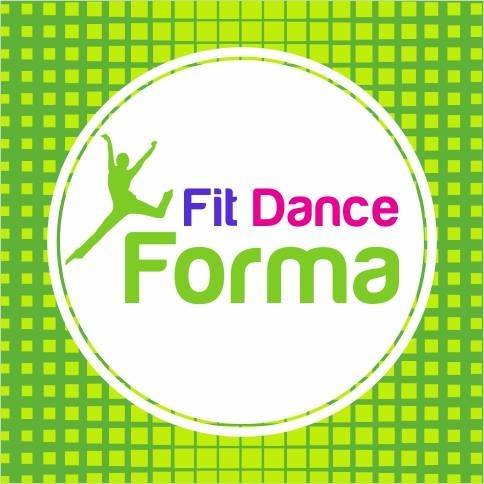 Nie wiesz co ze sobą zrobić?Chcesz coś zmienić ale nie wiesz jak zacząć?My Ci w tym pomożemy!!!W dniach  26 czerwca – 2 lipca 2019 r.  w godz. 15.00 – 16.00 zapraszamy wszystkich chętnych na bezpłatne zajęcia sportowe w ramach programu „Wakacje z Angieskim”.Będą one prowadzone przez profesjonalną trenerkę fitness – p. Sylwię Mateńkę-WochNie musisz nic przynosić - Nie musisz nigdzie jechaćWystarczy odrobina chęci i dobry humor;)SERDECZNIE ZAPRASZAMY!!!Organizatorzy: mgr Ewa Niewęgłowska  we współpracy z biblioteką gminną w Strzyżewie oraz  GOK w Łukowie